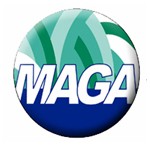 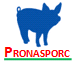 Vigilancia serológica en cerdos comunidadesVigilancia serológica en cerdos comunidadesVigilancia serológica en cerdos comunidadesVigilancia serológica en cerdos comunidadesVigilancia serológica en cerdos comunidadesVigilancia serológica en cerdos comunidadesVigilancia serológica en cerdos comunidadesVigilancia serológica en cerdos comunidadesVigilancia serológica en cerdos comunidadesVigilancia serológica en cerdos comunidadesVigilancia serológica en cerdos comunidadesVigilancia serológica en cerdos comunidadesFormulario PRONASPORC-05Formulario PRONASPORC-05Formulario PRONASPORC-05Formulario PRONASPORC-05Formulario PRONASPORC-05Formulario PRONASPORC-05Formulario PRONASPORC-05Departamento: Departamento: Departamento: Departamento: Departamento: Departamento: Departamento: Municipio: Municipio: Municipio: Comunidad: Comunidad: Comunidad: Comunidad: Comunidad: Comunidad: Comunidad: Comunidad: Comunidad: Nombre del PropietarioTeléfonoCoordenadaCoordenadaTuboTuboNo. AreteNo. AreteCategoríaEdadCatastro PorcinoCatastro PorcinoCatastro PorcinoCatastro PorcinoCatastro PorcinoCatastro BovinoCatastro BovinoCatastro BovinoCatastro BovinoNombre del PropietarioTeléfonoXYTuboTuboNo. AreteNo. AreteCategoríaEdadVi.V.V.L.C.Vc.Tr.Tn.Nv.112233445566778899101011111212131314141515161617171818191920202121222223232424252526262727282829293030 Responsable:  Responsable:  Responsable:  Responsable:  Responsable:   Prueba de laboratorio solicitada:   Prueba de laboratorio solicitada:   Prueba de laboratorio solicitada:   Prueba de laboratorio solicitada:   Prueba de laboratorio solicitada:   Prueba de laboratorio solicitada:   Prueba de laboratorio solicitada:   Prueba de laboratorio solicitada:   Prueba de laboratorio solicitada:   Prueba de laboratorio solicitada:   Fecha:   Fecha:   Fecha:   Fecha: 